Topcon baut MC-X-Plattform weiter aus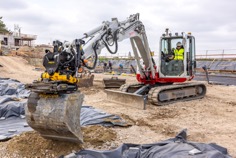 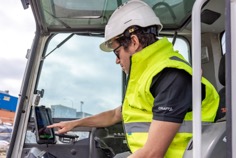 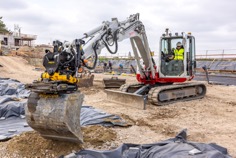 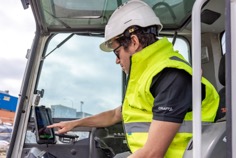 Brandneue GNSS-Option für KompaktmaschinenLivermore, Kalifornien – Hamburg. Topcon Positioning Systems informiert über die Verfügbarkeit einer neuen GNSS-Option (Global Navigation Satellite System) für seine Kompaktmaschinen-Steuerung MC-Mobile. Die neue GNSS-Option komplettiert das Lösungsangebot von Topcon für Kompaktmaschinen und erlaubt Nutzern die einfache Integration ihrer Baumaschinen in bereits mit GNSS-Technologie ausgestattete Flotten.  „Ursprünglich hatten wir bei der Entwicklung von MC-Mobile kleinere und mittelgroße Bauunternehmen im Blick“, erläutert Murray Lodge, Executive Vice President und General Manager von Topcon. „Diese neue GNSS-Option ermöglicht es Flottenmanagern, nun auch kompakte Maschinen nahtlos in komplexe Arbeitsabläufe zu integrieren – und zwar mit derselben maschinenübergreifenden Modularität und Anwenderfreundlichkeit, die MC-Mobile zu einem unserer meistbeachteten Produkte des letzten Jahres gemacht hat. Durch die MC-X Plattform werden sowohl das lokale Positionierungssystem (LPS) als auch die GNSS-Versionen ermöglicht.“ Die Architektur von MC-X vereint mehrere Kommunikationstechnologien, wie die internetbasierte Sitelink3D-Plattform, die Unterstützung zahlreicher Neigungssensoren, Inertial-Messeinheiten (IMUs) und GNSS-Empfänger. Auf diese Weise werden Prozesse direkt auf den Baustellenablauf zugeschnitten und so die Investitionsrendite (ROI) in jeder Phase des Bauvorhabens maximiert.Das gesamte MC-X-Portfolio ist so konzipiert, dass die Maschinensteuerung einfach zu bedienen und für Bauunternehmen jeglicher Größe erschwinglich ist. Es verbindet gemischte Baumaschinenflotten sowie Fertiger und Fräsen, passt sich allen Einsatzzwecken und Maschinentypen an, ist ebenso flexibel wie leistungsstark und verbessert die Geschwindigkeit und Effizienz der Maschinenführer aller Qualifikationsstufen.Weitere Informationen finden Sie unter topconpositioning.com/mc-mobile bzw. topconpositioning.com/mc-x.Über die Topcon Positioning Group 
Always one step ahead – stets einen Schritt voraus in Sachen Technologie und Kundennutzen. Als Industrieführer entwickelt, fertigt und vertreibt die Topcon Positioning Group Lösungen für präzise Messaufgaben und Arbeitsabläufe für Anwender in der globalen Bau- und Geodatenbranche sowie der Landwirtschaft. Der Hauptsitz der Topcon Positioning Group liegt in Livermore in Kalifornien, USA (topconpositioning.com, LinkedIn, Twitter, Facebook). Die Europazentrale befindet sich in Capelle a/d IJssel in den Niederlanden. Die Topcon Corporation (topcon.com) wurde 1932 gegründet und ist an der Börse von Tokio notiert (TSE: 7732).Die Topcon Deutschland Positioning GmbH (topconpositioning.com/de) mit Hauptsitz in Hamburg ist für Vertrieb, Vermarktung und Kundendienst der Produkte zur Positionsbestimmung in den deutschsprachigen Märkten verantwortlich (LinkedIn, Twitter, Facebook, Instagram).